WRJ MID-ATLANTIC DISTRICTSpeaker Bureau Request FormToday’s Date:	Name of Sisterhood:	Click here to enter text City , State	Click here to enter text.Sisterhood President: 	Click here to enter text.Phone (xxx-xxx-xxxx):		Click here to enter text.Email:	Click here to enter text.Name of person making request, if not the President: 	Click here to enter text.Phone: 	Click here to enter text.Email: 	Click here to enter text.Desired date of visit: 	Click here to enter text.Time needed: 	Click here to enter text.Location: 	Click here to enter text.Anticipated number of attendees: 	Click here to enter text.Type of event? 	Choose an item.Is there a particular speaker you are requesting? 	Click here to enter text.When did your Sisterhood last have a District Speaker? 	Click here to enter text.For what event? 	Click here to enter text.When did your Sisterhood last have a WRJ Speaker? 	Click here to enter text.For what event?	Click here to enter text.Open Document, Complete the form by tying over the “click here to enter text”, Save to your computer as word document (not a word template), and then email to:sjacobs1109@gmail.com, Sarah JacobsFor our records onlyThe speaker will be:Contacted on: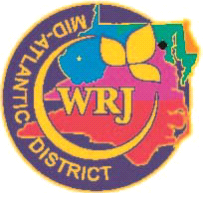 